Cattle
Compensation 
Fund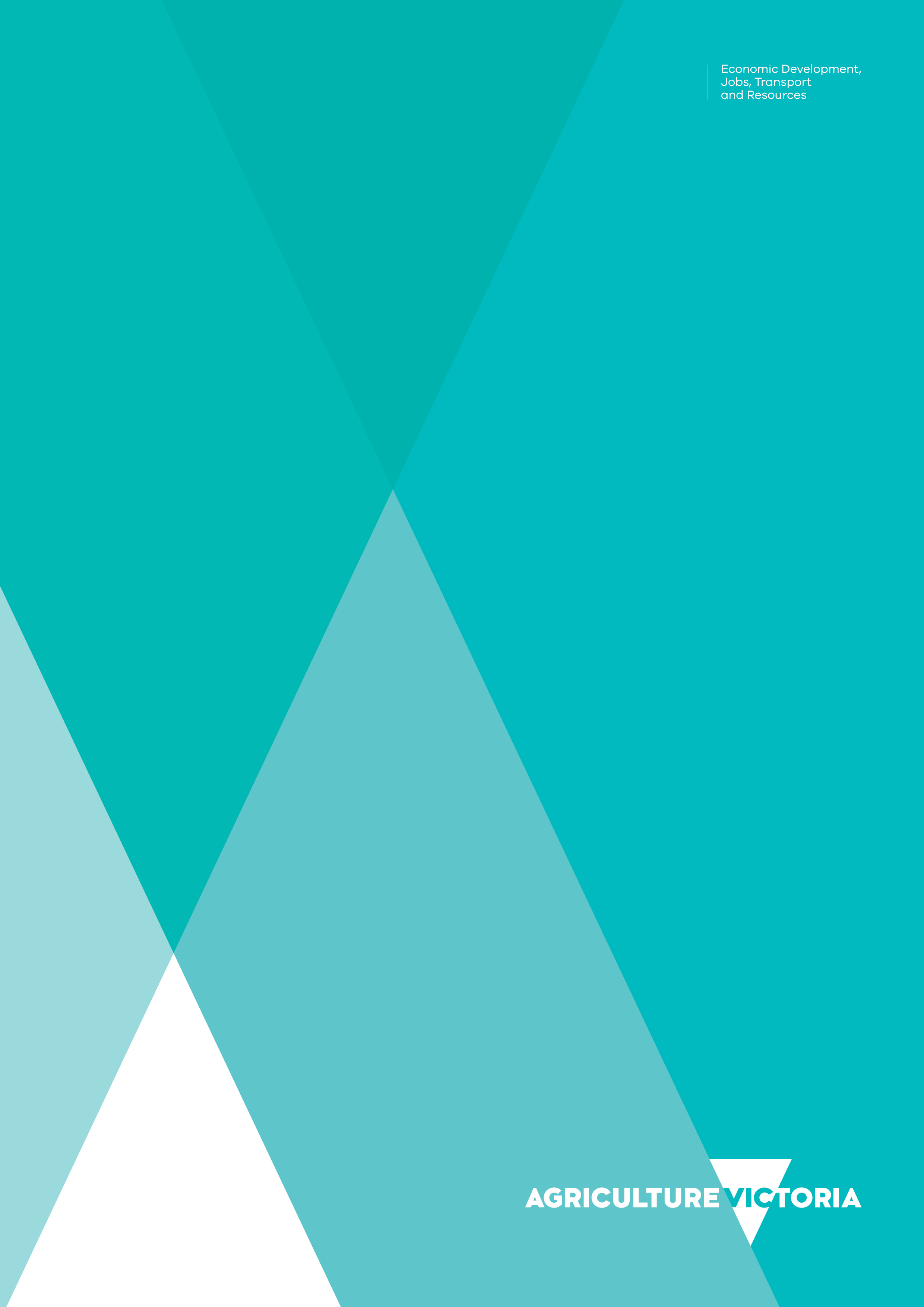 Summary of Projects 
2016 – 2017Cattle Compensation Fund OverviewVictoria's Cattle Compensation Fund is established under the Livestock Disease Control Act 1994. The fund comprises livestock duties paid on the sale of cattle or calves or their carcasses in Victoria.The Cattle Compensation Fund receives $0.05 duty for every $20 or part of $20 of the sale price of every head of cattle sold singly, or for the total amount of the sale price for any number of cattle sold in one lot.  The maximum duty for any one head of cattle (sold singly or as part of a lot) is $5.00.Each cattle carcass weighing up to and including 250kg attracts a duty of $0.90.  Each carcass weighing more than 250g attracts a duty of $1.30.Cattle includes bulls, cows, oxen, steer, heifers, bison and buffalo.The Minister for Agriculture may make payments from the Cattle Compensation Fund (the Fund) from:the capital of the Fund for administering the provisions of the Livestock Disease Control Act 1994 relating to cattle 	or of any other Act administered by the Minister that requires the identification of cattle; andinterest earned on money from the Fund for programs and projects for the benefit of the cattle industry in Victoria.The Minister for Agriculture must not make a payment from the fund unless the Minister has considered any relevant recommendations from the Cattle Compensation Advisory Committee (CCAC).COMMITTEE MEMBERSThe CCAC has been established to provide advice to the Minister for Agriculture on diseases for which compensation should be payable, the maximum amount of compensation that is payable, payments which should be made and any other matter referred to it by the Minister.Under Section 79(3) of Livestock Disease Control Act 1994 (the Act) the CCAC comprises six members appointed by the Minister as follows:On June 30 2017 the three-year term of office for non-government members expired. From April 2017, nominating bodies provided nominations for Ministerial approval. The Minister’s appointment of the new chairperson was endorsed by Cabinet. 2016-17 ProjectsTABLE 1:  Projects jointly funded between the Cattle Compensation Fund and the Sheep and Goat Compensation Fund (50:50)TABLE 2: Projects funded from the Cattle Compensation Fund (Not funded from the Sheep and Goat Compensation Fund)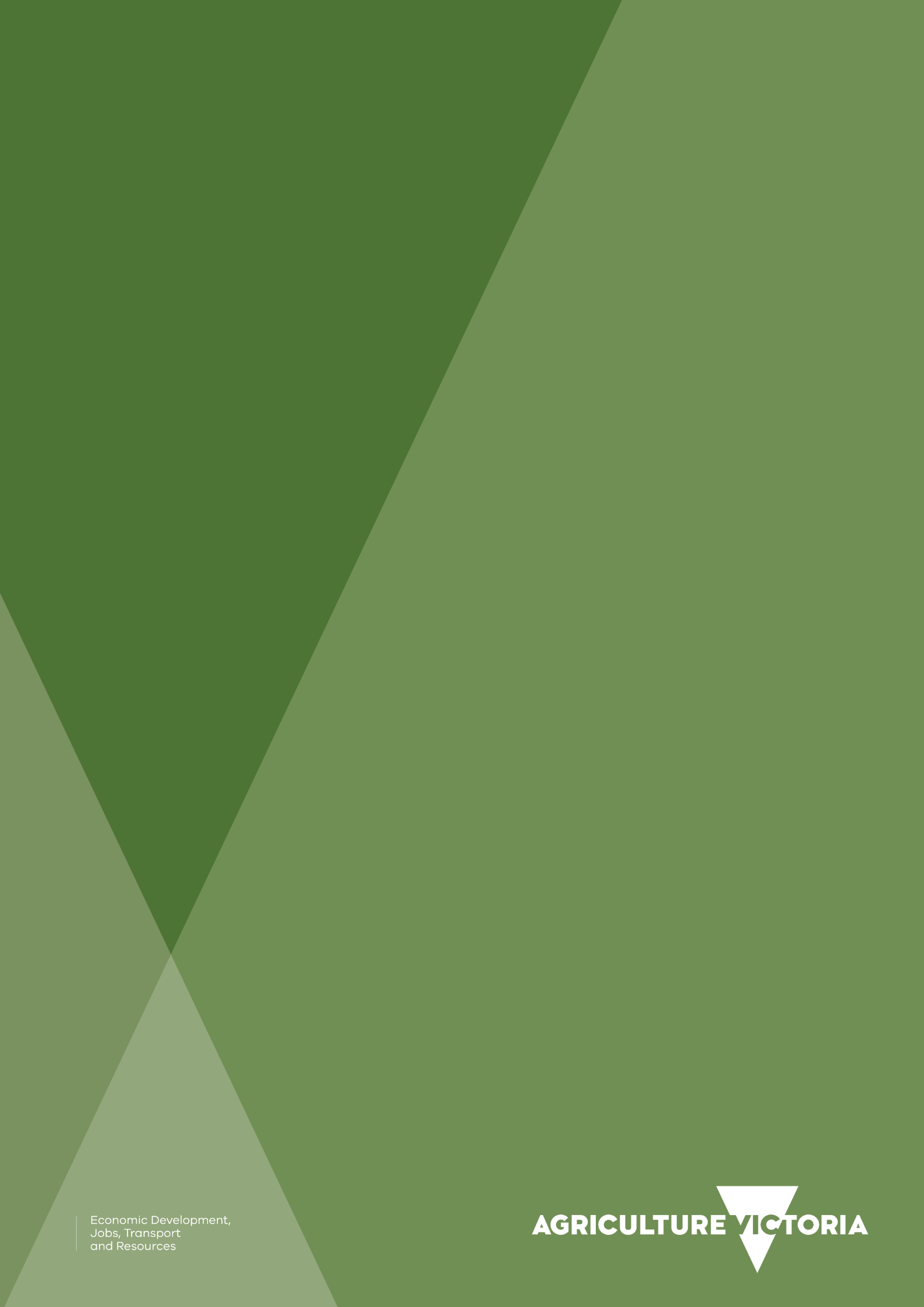 Section 79(3) of the ActNominated by(a)  three are to be persons with suitable qualifications and experience relating to the cattle industryVictorian Farmers Federation (VFF)(b)  one is to be a person with suitable qualifications and experience relating to the livestock agents professionAustralian Livestock & Property Agents Association (ALPA)(c)  one is to be a person with suitable qualifications and experience relating to the meat processing industryAustralian Meat Industry Council (AMIC)(d)  one is to be a person nominated by the SecretaryDepartment of Economic Development, Jobs, Transport and Resources (DEDJTR)Nominating bodyNameVFFMr Chris Wallace-Smith (Chair), Mr Ian Feldtmann (Livestock Group) and Ms Faye Tuchtan ( Livestock Group)ALPAMs Liz Summerville (Southern Regional Manager)AMICMs Angelique Raspin (Australian Lamb (Colac) Pty Ltd – Group QA Manager)State GovernmentMs Cassandra Meagher, Executive Director, DEDJTRFrom April 2017: Dr Charles Milne, Chief Veterinary Officer, DEDJTRProjectObjectiveAdministered by2016-17 Budget(CCF)Disease investigation training for veterinary practitionersDeliver training in animal disease investigation that will increase the knowledge, competency and capacity of private veterinarians to conduct a thorough and effective disease investigation in livestock.Agriculture Victoria$35,000Local Area Networks for Disease Investigation (LANDI)Establish groups of local sheep and beef producers throughout Victoria with the aim of obtaining reliable livestock disease information from producer groups and reporting this information to Agriculture Victoria in a timely manner.Enhance Victoria’s ability to detect emergency or emerging animal diseases quickly.Assist to train veterinarians, veterinary students and producers in relevant aspects of farm biosecurity and livestock health.University of Melbourne$30,000Enhanced livestock pathology servicesEnable more pathology investigations from LANDI to be processed through the University of Melbourne’s Faculty of Veterinary and Agricultural Sciences at Werribee.Provide enhanced training to veterinary students in the diagnosis and pathology of diseases of sheep, goats and cattle.Provide better training to junior veterinary pathologists by increasing the caseload of material from food producing ruminants.University of Melbourne$15,000Significant disease investigations (including anthrax investigations)Provide financial subsidies to cattle producers to offset the cost of engaging a private veterinarian to undertake an investigation of a significant disease event.Encourage private veterinarians to investigate and report significant disease events.Agriculture Victoria$115,000VFF Livestock Project Officers (Animal Health and Biosecurity Extension) Project Deliver key animal health and biosecurity messages to all Victorian sheep meat, wool, goat and beef producers with a focus on endemic disease that impact farm profitability, animal welfare and Victoria’s biosecurity status.  This includes the provision of educational workshops for all producers; develop and/or distribute related industry materials including VFF online resources to the farming community; and act as a point of contact for any animal health and biosecurity questions.Victorian Farmers Federation$120,000VFF Policy Development and Livestock Industry Network ProjectContribute to policy development at a state and national level in relation to biosecurity and welfare, particularly in the context of welfare/management standards, disease surveillance, endemic disease control and emergency animal disease preparations. Maintain industry networks at producer and national levels to facilitate the effective communication of information, particularly in the context of natural disasters and emergency disease response, the maintenance of appropriate biosecurity and livestock management standards.Represent Victoria’s livestock health and welfare interests at a national level.Victorian Farmers Federation$90,000ProjectObjectiveAdministered by2016-17 Budget(CCF)Anthrax vaccine and veterinarian costsProvide a financial incentive to ensure that producers with livestock on affected land vaccinate against anthrax in a timely manner.Agriculture Victoria$30,000 Bovine Johne’s Disease (BJD) Test and Control Program (TCP3)Provide a voluntary on-farm program to improve the status of herds infected with cattle herds infected with Johne’s disease and support administration of the program by Agriculture Victoria on behalf of the cattle industry.Agriculture Victoria$451,000Creating better tools for defining and tracking emerging diseases in cattleImprove detection and diagnosis of emerging diseases in cattle by creating a single multiplex PCR test for five cattle respiratory pathogens, and creating a real-time PCR test to investigate avermectin resistance in Ostertagia in cattle.Agriculture Victoria$27,000Knackery surveillance project Describe the wastage of Victorian cattle, perform surveillance for emergency animal diseases, and improve DEDJTR staff capability in field necropsy and gross pathology skills.Agriculture Victoria$200,000Maintenance of NLIS (Cattle) in VictoriaEnsure that at least 98% of cattle processed in Victorian abattoirs are ‘lifetime traceable’ and to ensure that serious compliance issues are investigated in a timely and effective manner.Agriculture Victoria$300,000NLIS Cattle Tag subsidyThe NLIS (Cattle) plays a central role in Victoria’s emergency animal disease preparedness and helps to maintain access to valuable domestic and export markets for beef and dairy products.Agriculture Victoria$1,710,000Administration, project support, secretariat services, committee operationsOngoing support to committee and projectsAgriculture Victoria$93,987